Turnkreis Schaumburg                        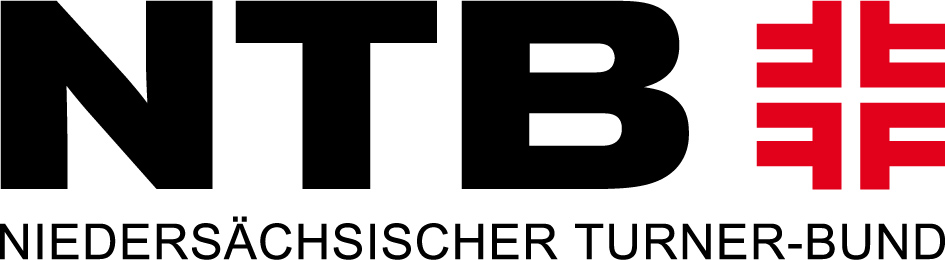 Michaela Aldag, Höheweg 2, 31749 Auetal 0177/8960454 oder m-aldag@web.deLiebe Übungsleiter/innen und Vereinsvorstände E I N L A D U N Gzum15. Gesundheitssportstammtisch des TK Schaumburg                                                       am 10.07.2021von 14:00 bis ca. 17:30 Uhr    auf dem Sportplatz TuS Germania Apelern Lyhrener Dorfstr.7Ca. 14:00 bis ca. 15:30 Uhr   	Gedächtnistrainingmit Doris   anschließend	        Übungsleiteraustausch bei Kaffee und Tee                                        >News< aus Melle für die Arbeit vor Ort 	        Anerkannt mit 4 LE zur Verlängerung der 2. Lizenzstufe ÜL-B Prävention„Haltung & Bewegung / Herz-Kreislauf“ Kosten:  (Investition: Zeit und gute Laune und 5.- LG Gebühr)Anmeldung:  bis 15.05.2021 bei Michaela Aldag unter 0177/8960454 oder m-aldag@web.de                                   Bitte Maske und Turnschuhe mitbringen!